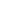 ObsahÚvodÚvod slouží pro objasnění a zdůvodnění výběru daného tématu. Čtenáře má uvést do problematiky a blíže popsat předmět maturitní práce. Úvod se píše v budoucím čase. Součástí úvodu jsou i základní teze, které má maturitní práce potvrdit nebo vyvrátit. Na ně je potřeba odpovědět v závěru práce.V úvodu by mělo být sděleno:co budete dělat – napište vlastními slovy zadání,jak si práci rozdělíte a čemu se budete v jednotlivých částech věnovat,jakým způsobem realizujete případnou praktickou část (například dotazník nebo vytvoření fotomontáže),proč to budete dělat,jaký je cíl vaší práce,jaká máte případná očekávání,jaké použijete zdroje.Vlastní kapitolaVlastní kapitoly by měly obsahovat přímé citace a parafráze. Abyste mohli správně citovat, potřebujete předně vědět, co je třeba ocitovat a co ne. Platí, že se necitují poznatky a myšlenky, k nimž jste dospěli sami, a všeobecně známá fakta. Problém může dělat zvláště odlišení toho, co je všeobecně známé. Do této kategorie je řazeno vše, co spadá do všeobecného vzdělání, a základy daného oboru, ke kterému se text vztahuje. Šanderová a Miltová (2005) uvádí, že „pro studenty je při citování nejobtížnější se rozhodnout, co patří mezi základní poznatky oboru.“ Pokud ale převezmete doslovně celou část textu, která se týká všeobecně známých faktů, citovat již musíte. Při citování je přípustné v celku citovat maximálně jeden odstavec z jednoho zdroje. Poté je vhodné zařadit vlastní text, případně citaci z jiného zdroje. Pak je možné opět se vrátit k citování prvního zdroje. Pro tuto práci je doporučeno citování formou číselného odkazu.Odkaz v textu: Na bibliografické citace odkazujeme pořadovým číslem poznámky. Číslo musíme odlišit od vlastního textu buď použitím horního indexu nebo závorek (kulatých či hranatých).Příklad odkazů v textu:Změnu odkazů lze provést několika způsoby. Jednou z možností je trvalé přepsání odkazů přímo v kódu stránek, což je poměrně snadné uvnitř HTML, ale uvnitř komplexních skriptů je to téměř neřešitelný problém problém32 Druhou možností je ponechat odkazy v původní podobě a změnu provádět dynamicky, „na vyžádání“, při prohlížení stránek v archivu, např. pomocí JavaScriptu33.V poznámkách pod čarou nebo na konci dokumentu, jsou odkazy v pořadí, v jakém je na ně odkazováno v textu.ROCHE, Xavier. Copying Websites. In: Julien MASANÈS, ed. Web Archiving. Berlín: Springer, 2006, s. 93–114. ISBN 978‑3‑540‑23338‑1. S. 97–98.MASANÈS, Julien. Web Archiving: Issues and Methods. In: Julien MASANÈS, ed. Web Archiving. Berlín: Springer, 2006, s. 1–53. ISBN 978‑3‑540‑23338‑1. S. 34.BOYKO, Andrew. Test Bed Taxonomy for Trawler [online]. 2004 [cit. 25. 11. 2009]. Dostupné z: http://www.netpreserve.org/publications/iipc‑r‑002.pdf.Poznámky nemusejí obsahovat jen odkazy na literatutru. Jedna poznámka může obsahovat odkazy na více zdrojů.Příklad odkazů v textu:Ne vždy dochází k úplnému zániku obsahu stránek a trvalé ztrátě informací. Často jde pouze o přesun na jinou adresu, ať už v rámci původní domény nebo na jinou doménu. Jedná se o problém trvalosti odkazů – v angličtině se pro tyto případy používá termín „zahnívání“ odkazů (link rot). V takovém případě je častokrát možné obsah dohledat pomocí vyhledávačů či jinými prostředky. Např. studie Lawrence odhalila 53 % neplatných odkazů po šesti letech od publikování13. Většina z těchto dokumentů však byla stále dostupných na jiných URL a bylo možno nalézt buď originální dokument nebo alespoň související informace. Pouhá 3 % dokumentů se nepodařilo objevit vůbec. Několik dalších podobně zaměřených studií pro lékařské a vědecké časopisy také dochází k podobným závěrům, že volatilita (nestálost) odkazů je větší než volatilita samotného obsahu14. Je tedy nutno rozlišovat mezi volatilitou webu a volatilitou URL.LAWRENCE, Steve; PENNOCK, David; FLAKE, Garry; KROVETZ, Bob; COETZEE, Frans; GLOVER, Eric; NIELSEN, Finn; KRUGER, Andries; GILES, Lee. Persistence of Web References in Scientific Research. IEEE Computer [online]. 2001, 34(2), 26–31 [cit. 25. 11. 2009]. Dostupné z: http://www.searchlores.org/ library/ persi‑stence‑computer01.pdfDELLAVALLE, Robert P.; HESTER, Eric J.; HEILIG, Lauren F.; DRAKE, Amanda L.; KUNTZMAN, Jeff W.; GRABER, Marla; SCHILLING, Lisa M. Going, Going, Gone: Lost Internet References. Science. 2003, 302(5646), 787–788. ISSN 0036‑8075. Dostupné též online: DOI 10.1126/science.1088234WREN, Jonathan D. URL Decay in MEDLINE – a 4‑year Follow‑up Study. Bioinformatics 2008, 24(11), 1381–85. ISSN 1367‑4803.První odkaz musí obsahovat buď celou bibliografickou citaci (zpravidla u kratších prací) nebo u rozsáhlejších prací, které obsahují zvláštní seznam literatury, musí obsahovat tolik údajů, aby byla zajištěna provázanost odkazu, poznámky a soupisu literatury.Poznámky pod čarou:MASANÈS, Julien. Web archiving: Issues and Methods. S. 15.MAKI. The Future of Content in the Age of Information Overload.MASANÈS, pozn. 10, s. 15.Soupis literatury:MAKI. The Future of Content in the Age of Information Overload. Dosh Dosh [online]. 2008 [cit. 25. 11. 2009]. Dostupné z: http://www.doshdosh.com/future-of-content-in-the-age-of-information-overload/.MASANÈS, Julien. Web Archiving: Issues and Methods. In: Julien MASANÈS, ed. Web Archiving. Berlín: Springer, 2006, 1–53. ISBN 978‑3‑540‑23338‑1.Poznámky pod čarou (nebo na konci dokumentu) jsou řazeny tak, jak se odkazy vyskytují v textu. Soupis literatury je řazen podle abecedy.Skvělým pomocníkem vám v tom bude stránka http://generator.citace.com.Vlastní kapitolaSamozřejmostí je nutnost dodržovat pravidla českého pravopisu a typografická pravidla.PodkapitolatextZávěrZávěr obsahující jedinou větu: „Práce se mi velmi líbila“ je naprosto nedostatečný.Závěr práce by měl do jisté míry korespondovat s úvodem. Píše se v minulém čase. V závěru popíšete, jak byly naplněny cíle popsané v úvodu. Je vhodné znovu zopakovat, co bylo cílem práce a stručně uvést, jakým způsobem byl tento cíl naplněn (k jakým výsledkům jste došli, jak jste postupovali) – pokud nebylo možné splnit všechny dílčí cíle, pak by nemělo chybět zdůvodnění.Je vhodné zrekapitulovat všechny nejdůležitější výsledky, které byly zjištěny, a vysvětlit, jaký mají význam. V poslední části závěru lze uvést možné varianty rozšíření stávající práce - další výzkumné oblasti, které s problematikou souvisejí, ale které stanovený rámec práce převyšují. Závěr by měl být důstojným ukončením práce a měl by být psán v minulém čase.Seznam použité literaturyECO, Umberto. Jak napsat diplomovou práci. Olomouc: Votobia, 1997. Velká řada (Votobia). ISBN 80-719-8173-7.ŠANDEROVÁ, Jadwiga a Alena MILTOVÁ. Jak číst a psát odborný text ve společenských vědách: několik zásad pro začátečníky. Praha: Sociologické nakladatelství, 2005. Studijní texty (Sociologické nakladatelství), 34. svazek. ISBN 978-80-86429-40-3.Seznam přílohPříloha I – popisPříloha II. – popisPřílohaPřílohy vkládáme na konec práce a v textu odkazujeme např. na přílohu I. Přílohy číslujeme za sebou římskými číslicemi od první do poslední. Do příloh zařazujeme takový materiál, který je důležitý pro pochopení celé práce, jehož uvedení v textu by však čtenáře rušilo. Jedná se o pomocné tabulky, grafy, obrázky, texty použitých dotazníků, fotografický materiál, fotokopie archiválií apod. Přílohy musí být okomentovány.Příloha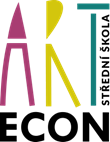 ŠKOLA PLNÁ UMĚNÍ A SPORTUŠKOLA, KTERÁ BAVÍART ECON – Střední škola a vyšší odborná škola Praha, s. r. o.Maturitní práce
Název maturitní práceMaturitní práce
Název maturitní práceJméno a příjmení: Studijní obor: Vedoucí práce: Datum odevzdání:2022Jméno a příjmení: Studijní obor: Vedoucí práce: Datum odevzdání:2022Prohlašuji, že jsem maturitní práci vypracoval/a samostatně s využitím uvedených pramenů a literatury. vlastnoruční podpis autora maturitní práceDěkuji … (např. Děkuji vedoucímu práce, za čas, který mi věnoval.)